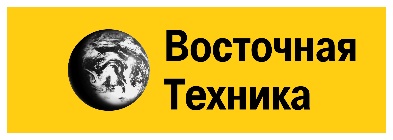   Приложение А6 к договору № _________________ЗАЯВКА НА ОБСЛУЖИВАНИЕ ТЕХНИКИСВЕДЕНИЯ О ЗАКАЗЧИКЕСВЕДЕНИЯ О МАШИНЕПЕРЕЧЕНЬ ЗАЯВЛЕННЫХ РАБОТОПИСАНИЕ ПРОБЛЕМЫПРЕДСТАВИТЕЛЬ ЗАКАЗЧИКА, УПОЛНОМОЧЕННЫЙ ПРИНЯТЬ ВЫПОЛНЕННЫЕ РАБОТЫЗаказчикКонтактное лицоТел. раб./моб.(код города) -+7-ДолжностьЭл. почтаПроизводительМодельСерийный номерНаработкаНаработкаАварийная остановкаАварийная остановкаМ/ЧДАКМНЕТУказать требуемоеТип работТип работТип работТип работТип работТехническое обслуживание (250, 500, 500, 1000, 2000, 3000, 4000, 5000, 6000)Техническое обслуживание (250, 500, 500, 1000, 2000, 3000, 4000, 5000, 6000)Техническое обслуживание (250, 500, 500, 1000, 2000, 3000, 4000, 5000, 6000)Техническое обслуживание (250, 500, 500, 1000, 2000, 3000, 4000, 5000, 6000)Техническое обслуживание (250, 500, 500, 1000, 2000, 3000, 4000, 5000, 6000)(указать)Ремонт, регулировка, установка доп. оборудования, заправка кондиционера, другоеРемонт, регулировка, установка доп. оборудования, заправка кондиционера, другоеРемонт, регулировка, установка доп. оборудования, заправка кондиционера, другоеРемонт, регулировка, установка доп. оборудования, заправка кондиционера, другоеРемонт, регулировка, установка доп. оборудования, заправка кондиционера, другое(ДА/НЕТ)ДиагностикаДиагностикаДиагностикаДиагностикаДиагностика(ДА/НЕТ)Капитальный ремонт Капитальный ремонт Капитальный ремонт Капитальный ремонт Капитальный ремонт Наименование и модель компонентаСерийный номер компонентаСерийный номер компонентаНаименование и модель компонентаНаработка компонентаНаработка компонента(ДА/НЕТ)АДРЕС МЕСТОПОЛОЖЕНИЯ ТЕХНИКИЖЕЛАЕМАЯ ДАТА НАЧАЛА РАБОТЖЕЛАЕМАЯ ДАТА НАЧАЛА РАБОТФИОДолжностьПредставитель организации (ФИО, должность):Представитель организации (ФИО, должность):Представитель организации (ФИО, должность):Представитель организации (ФИО, должность):Представитель организации (ФИО, должность):Представитель организации (ФИО, должность):Дата:Подпись: